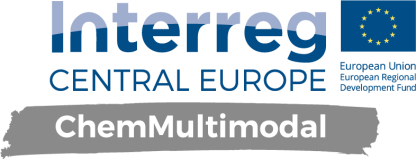 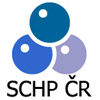 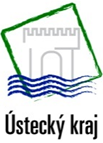 ChemMultimodal 
Promotion of Multimodal Transport in Chemical Logistics1st Dissemination Conference 
19 April 2017 Usti nad Labem, CZClarion Congress Hotel Ústí nad Labem****Špitálské náměstí 3517, 400 01 Ústí nad Labem, Česká republikaAgenda19 April – Wednesday 9.30  Registration10.00 – 10.45 Welcome and presentation of the project ChemMultimodal,Challenges and barriers to multimodal transport in the Czech Republic and Central EuropeOldřich Bubeníček, Governor, Usti RegionOlaf Kreutzmann, Head of Unit, Ministry of Regional Development and Transport Saxony-AnhaltAndreas Fiedler, isw Institute for Structural Policy and Economic DevelopmentIvan Soucek, President, Association of Chemical Industry of Czech Republic (SCHP)Jan Sixta, professional expert project ChemMultimodal , Usti Region10:45 -11:00 Coffee break, Press Conference11:00 – 12:15 Best-practice solutions for the promotion of multimodal transportMetrans, a.s. Praha, Jaroslav Fürst, http://www.metrans.eu/Bohemiakombi  spol. s.r.o., Praha, Vladimír Fišer, http://bohemiakombi.cz/   AWT a.s. Ostrava, Lenka Dostálová Hrnčířová, http://www.awt.eu/cs  ŽESNAD.CZ, Sdružení železničních nákladních dopravců ČR, Oldřich Sládek, http://www.zesnad.cz/ Unipetrol RPA, s.r.o., company representative, www.unipetrol.cz   12:15 – 13:00 Lunch13:00 – 15:00 Best-practice solutions for the promotion of multimodal transportČESMAD BOHEMIA, Sdružení automobilových dopravců, Josef Melzel, http://www.prodopravce.cz   Ewals Cargo Care, Česká republika, Petr Michálek, www.ewals.com/cz/ DB Shenker, Alexander Vít, https://www.dbschenker.cz/log-cz-cz/start/ Svaz chemického a farmaceutického průmyslu Slovenské republiky, Jaroslav Čermák, www.zchfp.sk 15:00 – 16:00 Discussion, Coffee Break